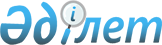 О внесении изменения в решение Мангистауского районного маслихата от 21 октября 2016 года № 5/51 "Об утверждении размеров социальной помощи и перечня категорий нуждающихся граждан в Мангистауском районе"
					
			Утративший силу
			
			
		
					Решение Мангистауского районного маслихата Мангистауской области от 31 декабря 2020 года № 43/478. Зарегистрировано Департаментом юстиции Мангистауской области 12 января 2021 года № 4418. Утратило силу решением Мангистауского районного маслихата Мангистауской области от 5 сентября 2022 года № 14/151
      Сноска. Утратило силу решением Мангистауского районного маслихата Мангистауской области от 05.09.2022 № 14/151 (вводится в действие по истечении десяти календарных дней после дня его первого официального опубликования).
      В соответствии с Законами Республики Казахстан от 23 января 2001 года "О местном государственном управлении и самоуправлении в Республике Казахстан" и от 6 апреля 2016 года "О правовых актах", Мангистауский районный маслихат РЕШИЛ:
      1. Внести в решение Мангистауского районного маслихата от 21 октября 2016 года № 5/51 "Об утверждении размеров социальной помощи и перечня категорий нуждающихся граждан в Мангистауском районе" (зарегистрировано в Реестре государственной регистрации нормативных правовых актов за № 3175, опубликовано 16 ноября 2016 года в информационно-правовой системе "Әділет") следующее изменение:
      в приложении 2:
      строку, порядковый номер 9 изложить в новой редакции:
      "
      ".
      2. Государственному учреждению "Аппарат Мангистауского районного маслихата" (руководитель аппарата Е.Калиев) обеспечить государственную регистрацию настоящего решения в органах юстиции, его официальное опубликование в средствах массовой информации и размещение на интернет-ресурсе акимата Мангистауского района.
      3. Контроль за исполнением настоящего решения возложить на заместителя акима Мангистауского района Махмутова Е.
      4. Настоящее решение вступает в силу со дня государственной регистрации в органах юстиции и вводится в действие по истечении десяти календарных дней после дня его первого официального опубликования.
					© 2012. РГП на ПХВ «Институт законодательства и правовой информации Республики Казахстан» Министерства юстиции Республики Казахстан
				
9
29 августа - День закрытия Семипалатинского испытательного ядерного полигона
граждане, относящиеся в ряд пострадавшим вследствие ядерных испытаний на Семипалатинском испытательном ядерном полигоне
7 месячных расчетных показателей
один раз в год
      Председатель сессии 

С. Заханов

      Секретарь Мангистауского районного маслихата 

А. Сарбалаев
